GRIN-Global Coded Descriptors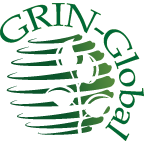 Revision DateAugust 17, 2017Refer to the online guide Observations and Descriptors at https://www.grin-global.org/docs/gg_observations_and_descriptors.docx for details on creating and using characterization descriptors. This document contains examples from NPGS, showing descriptors (traits) which use coded values and shows how they display when viewed in the Lookup Picker. The Observations and Descriptors guide also explains English and ENG languages. Briefly, the English versions displays the code title, whereas ENG displays the trait code.ContentsExamples	2WHEAT (HABIT)	2English Version	2Eng Version	2WHEAT (AWNCOLOR)	3WHEAT (HESSIAN FLY)	4English Version	4Eng Version	4MAIZE (NORTHERN LEAF BLIGHT)	5MAIZE (NORTHERN LEAF BLIGHT RACE O)	6MAIZE (VIGOR)	7BACTERIAL STEM ROT (SWEET POTATO)	8English Version	8ENG Version	8CHROMOSOME COUNT (SWEET POTATO)	9FLOWERCOLOR (SWEET POTATO)	10Developing Crop Descriptor Lists	11ExamplesWHEAT (HABIT)English Version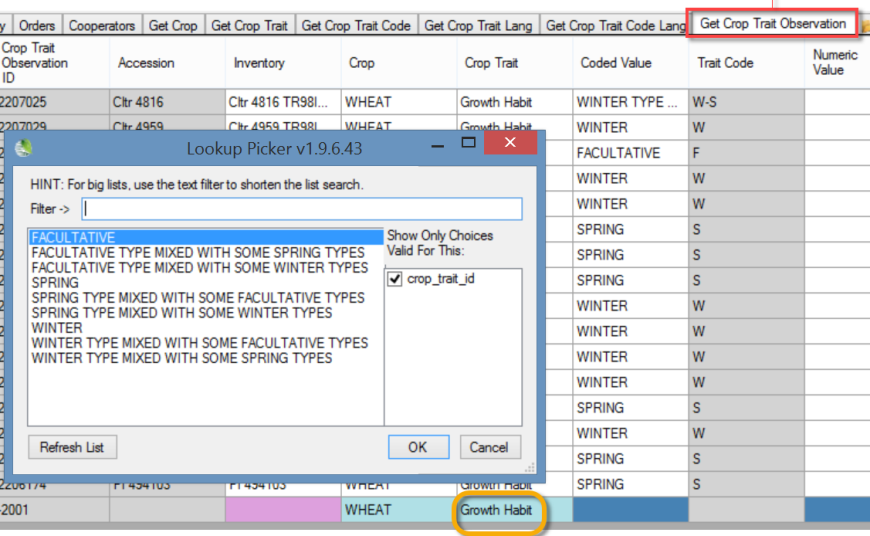 Eng Version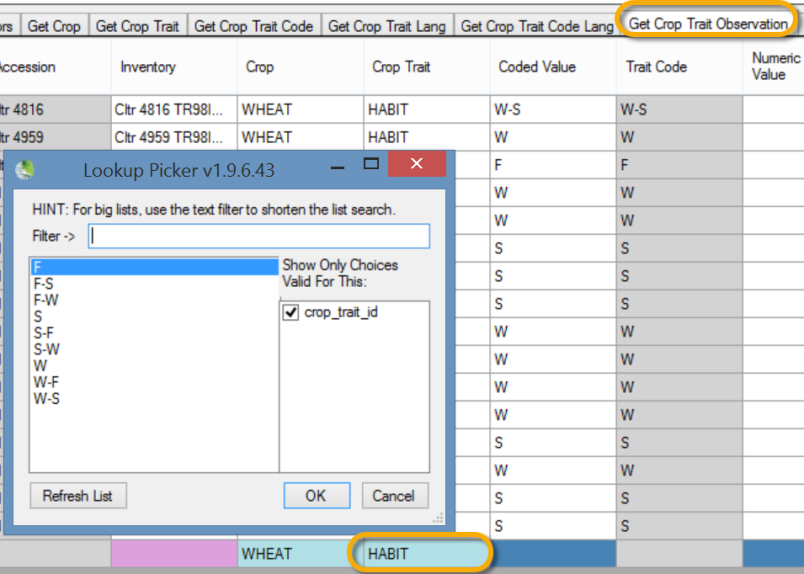 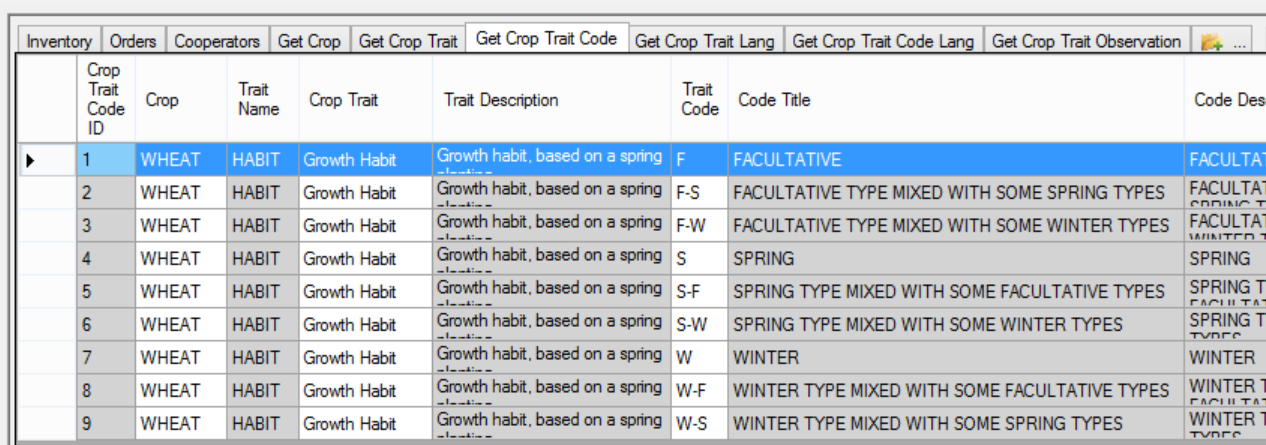 WHEAT (AWNCOLOR)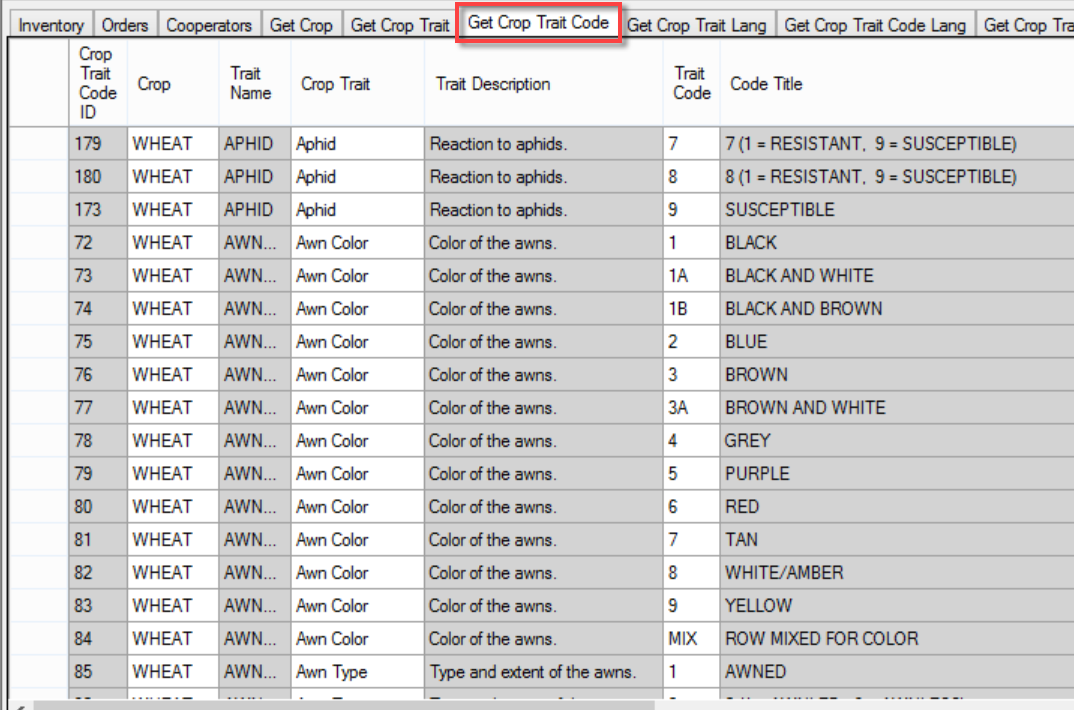 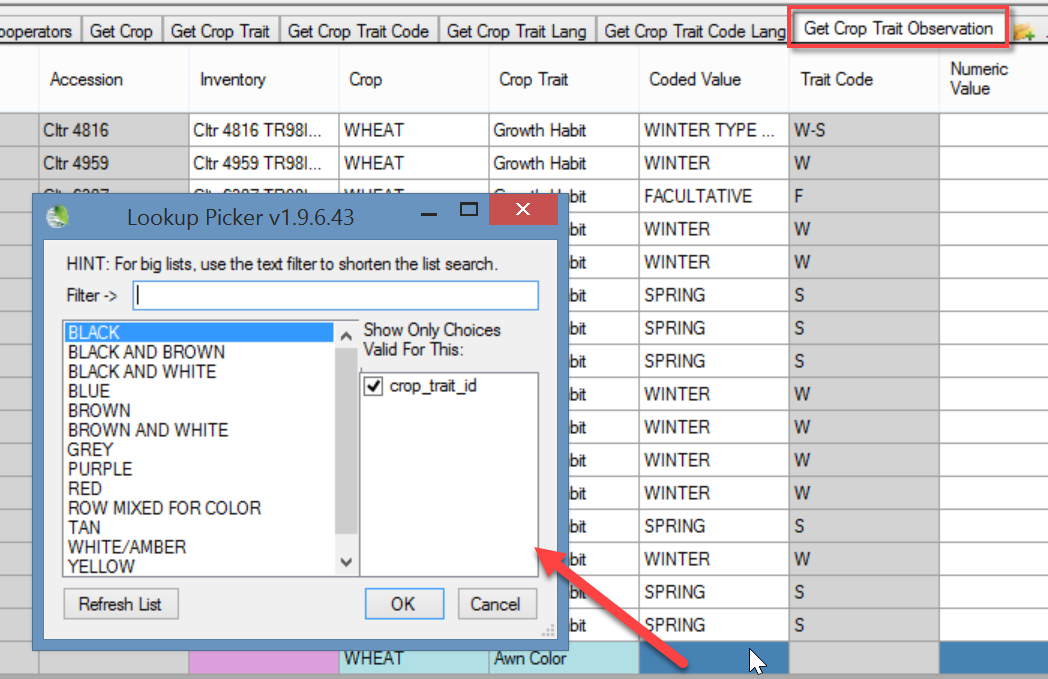 WHEAT (HESSIAN FLY)English Version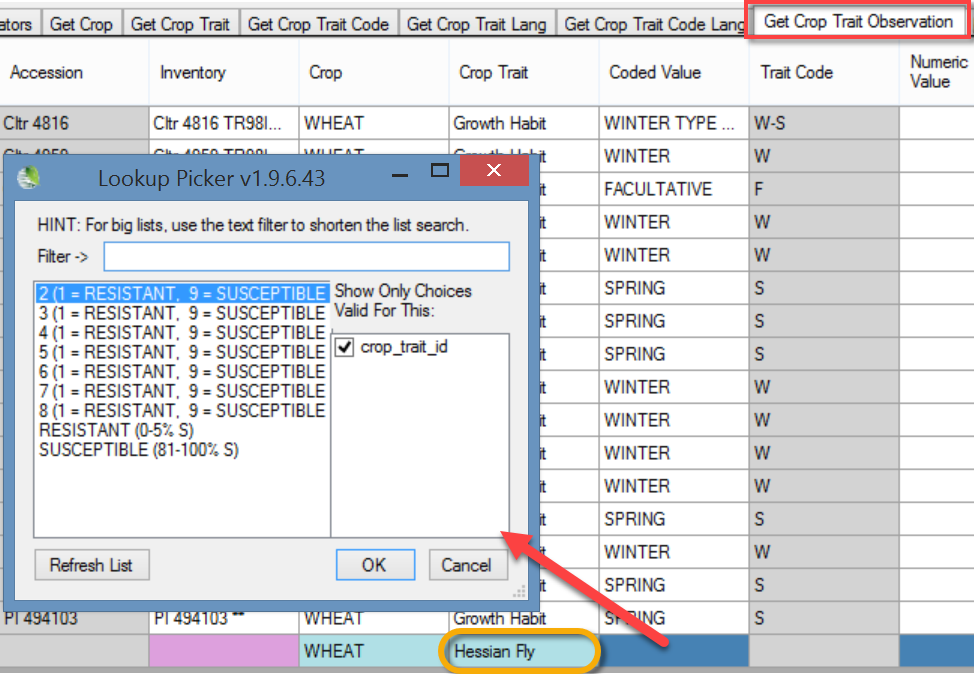 Eng Version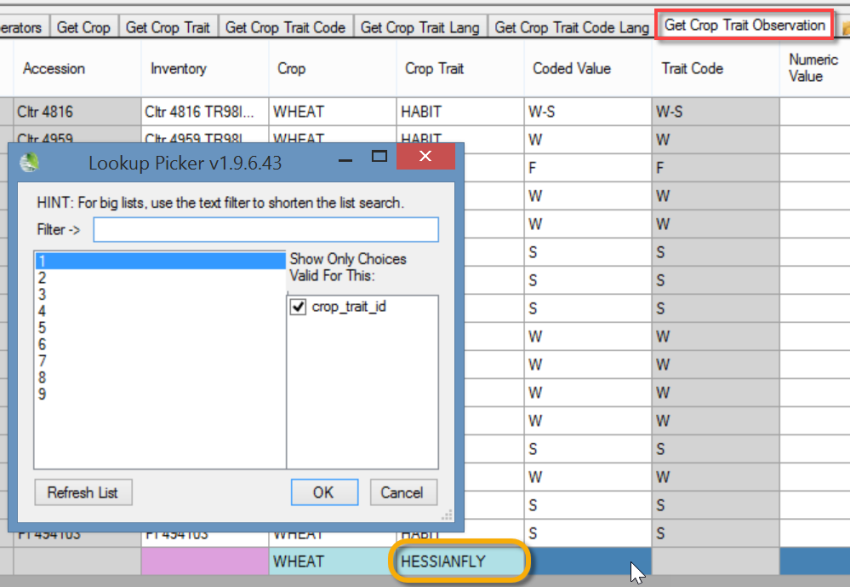 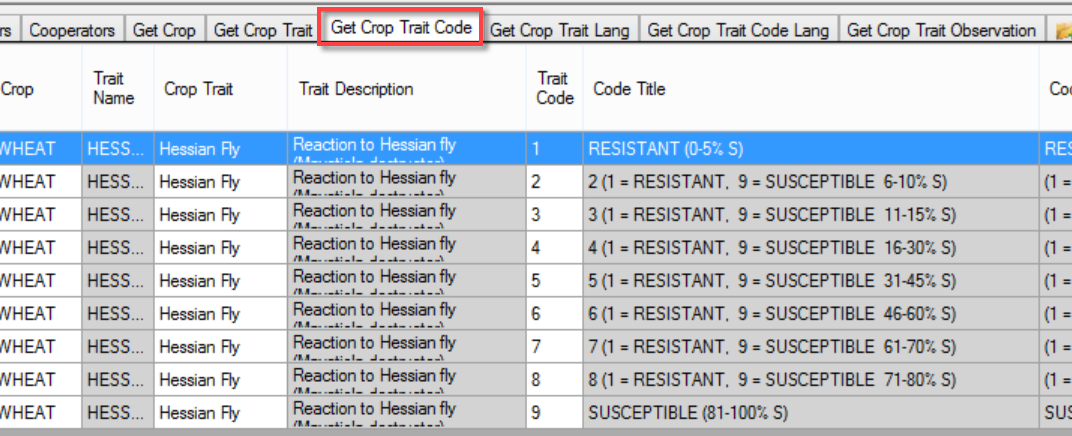 MAIZE (NORTHERN LEAF BLIGHT)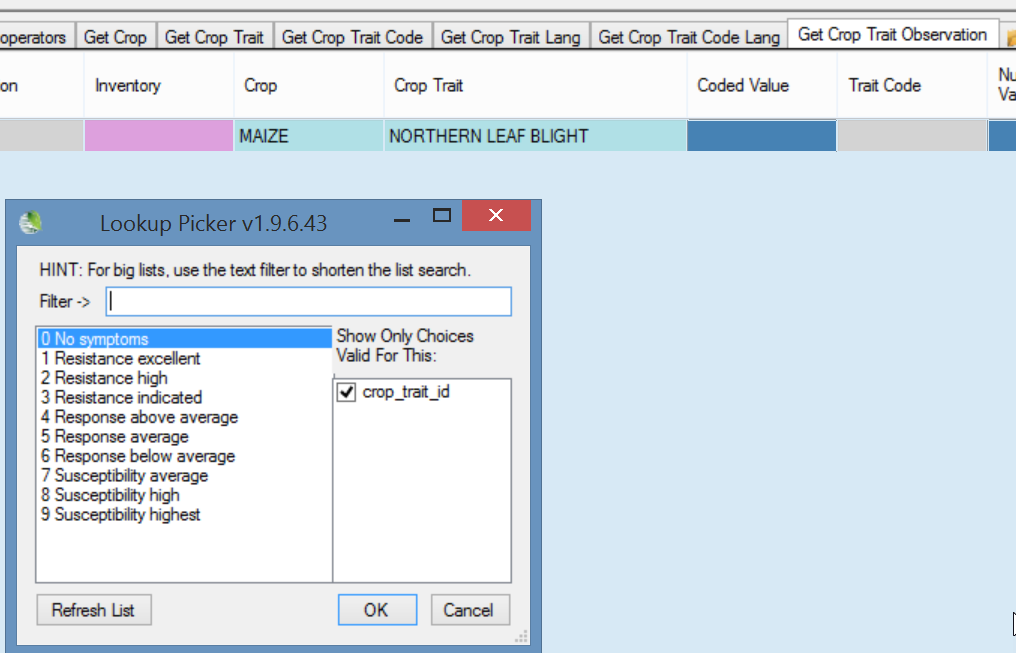 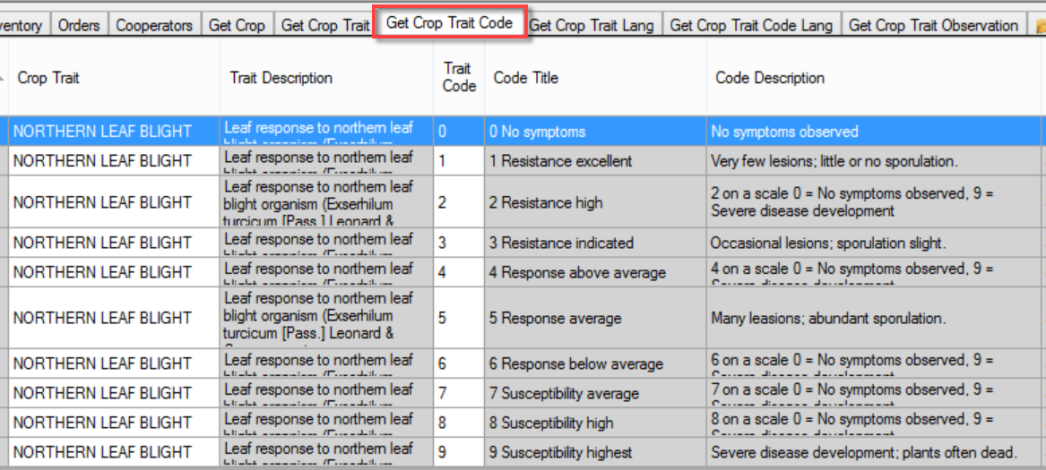 MAIZE (NORTHERN LEAF BLIGHT RACE O)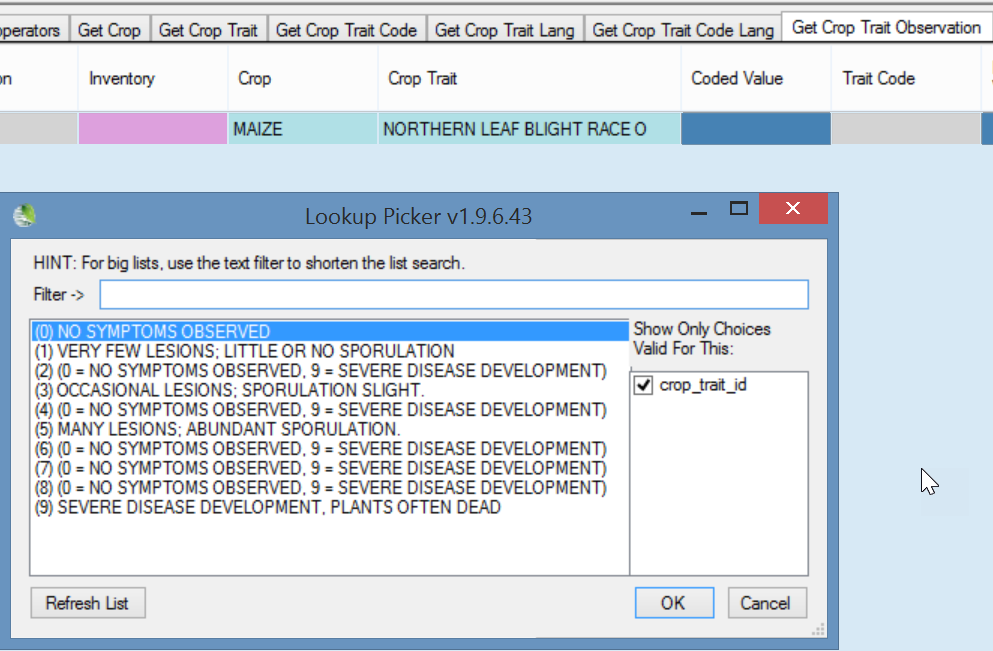 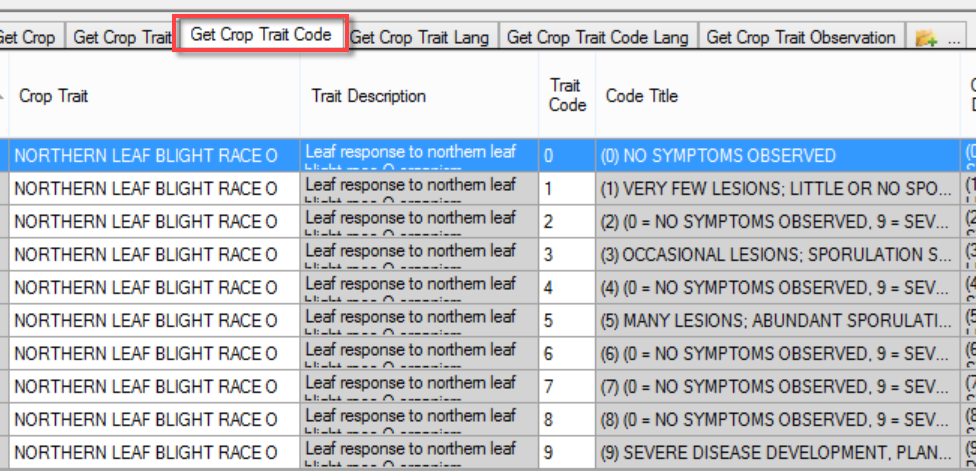 MAIZE (VIGOR)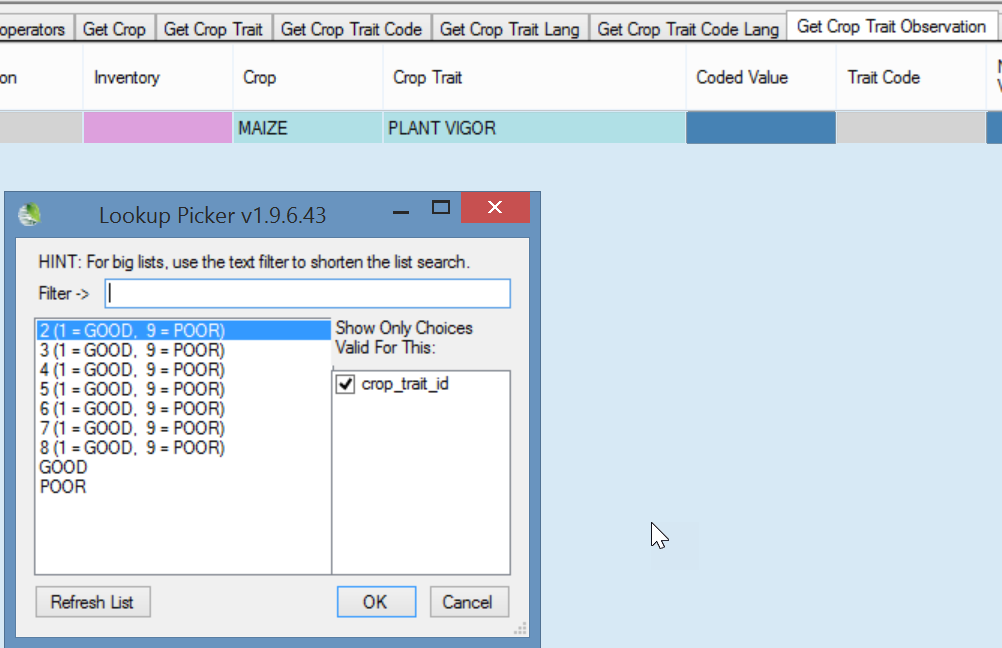 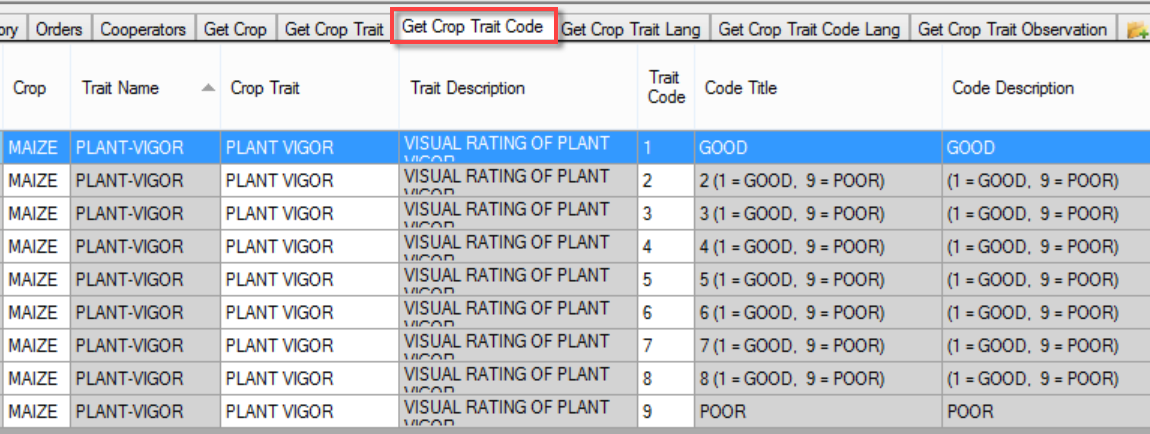 BACTERIAL STEM ROT (SWEET POTATO)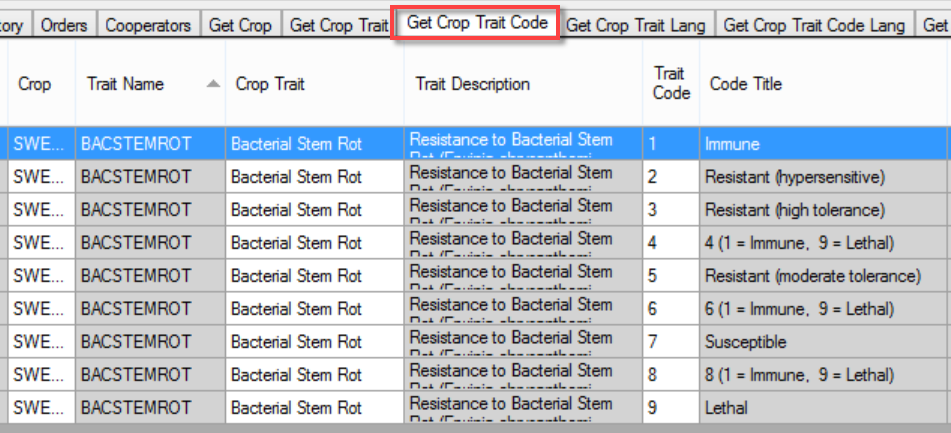 English Version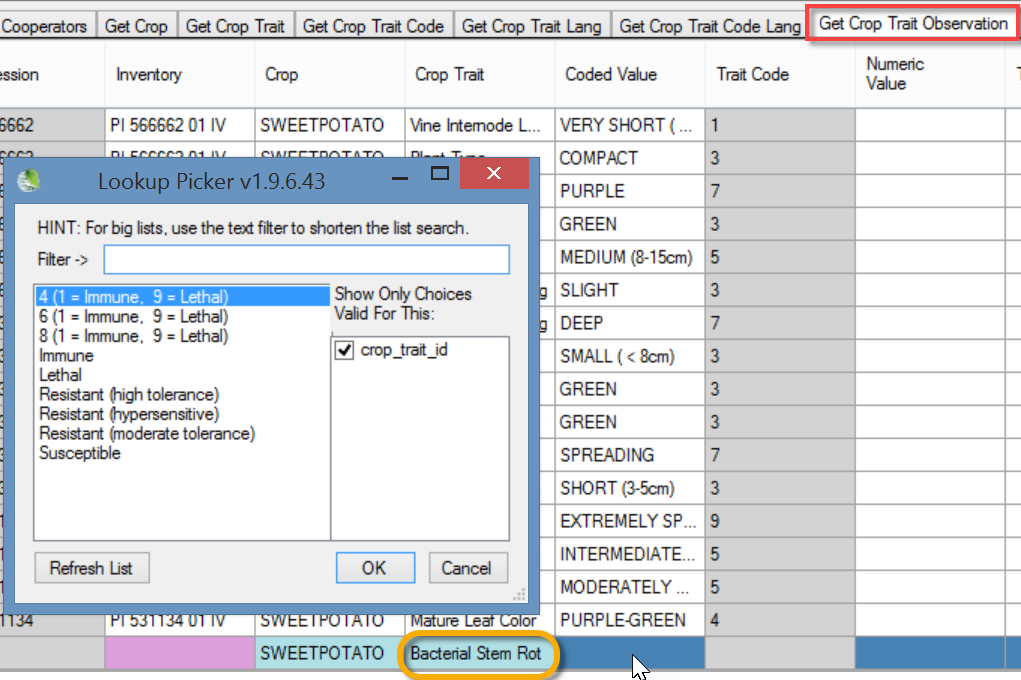 ENG Version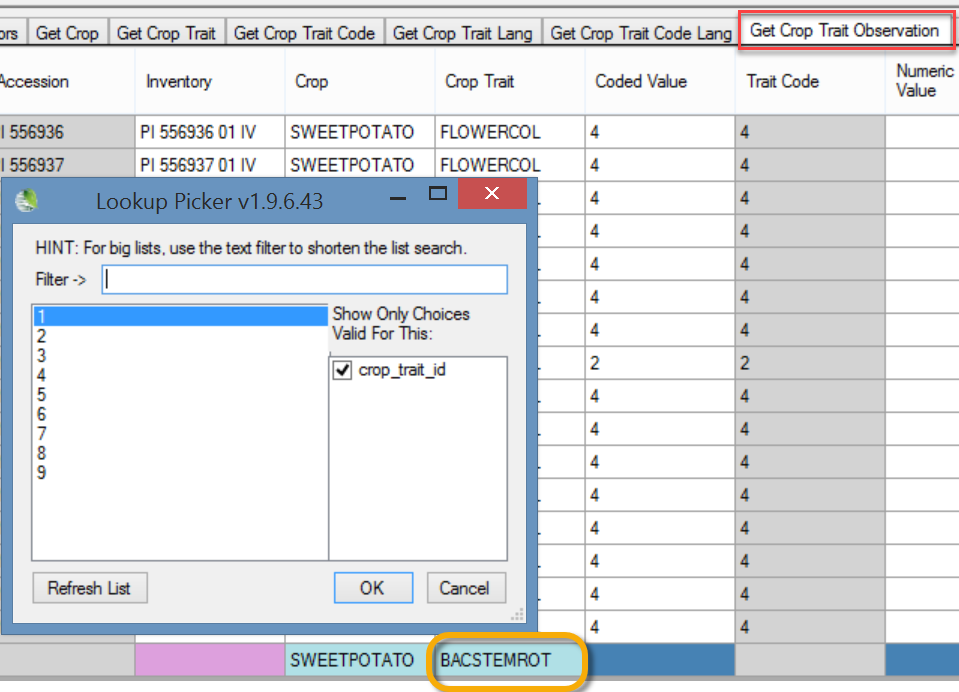 CHROMOSOME COUNT (SWEET POTATO)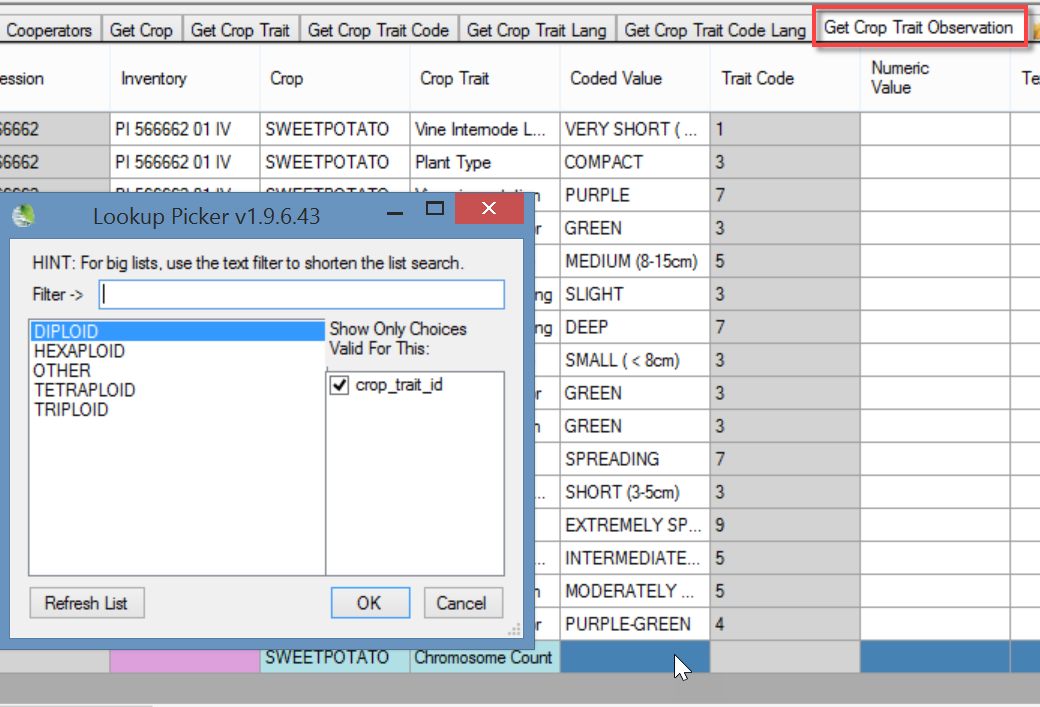 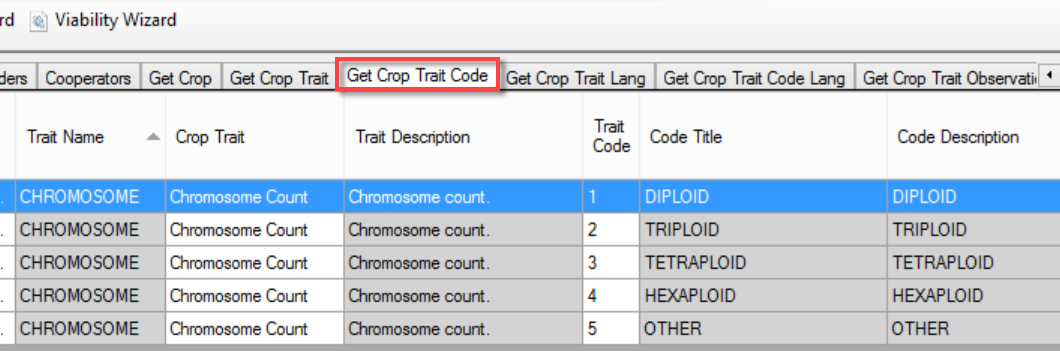 FLOWERCOLOR (SWEET POTATO)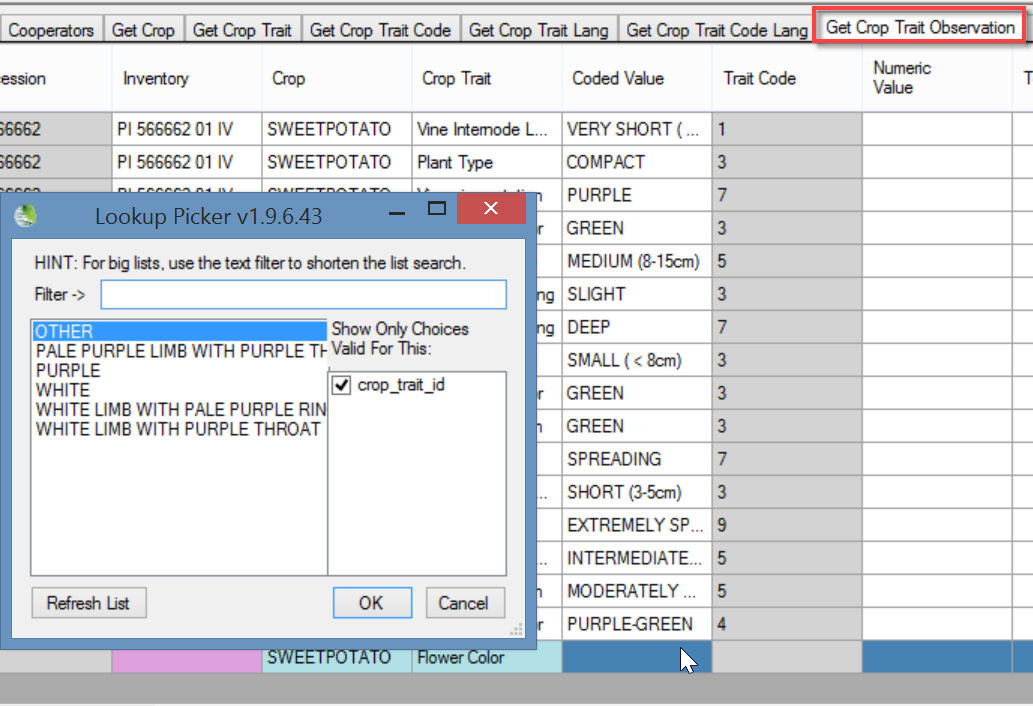 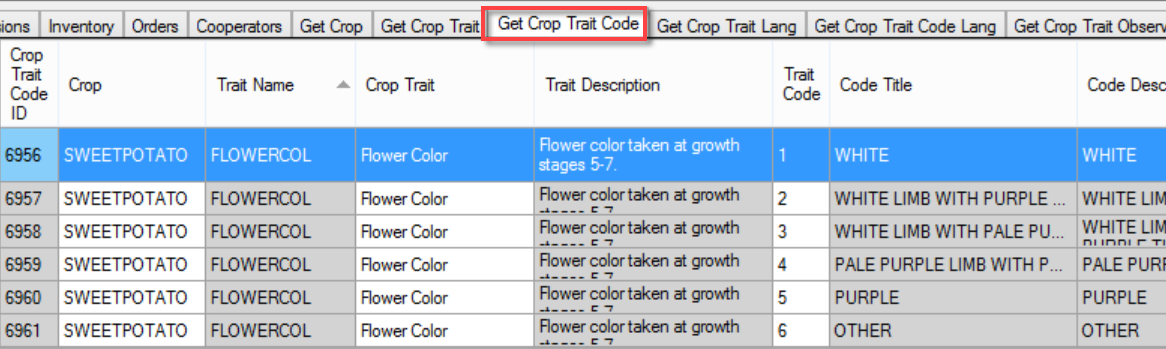 Developing Crop Descriptor ListsBioversity Technical Bulletin #13
http://www.bioversityinternational.org/e-library/publications/detail/developing-crop-descriptor-lists/Page 26: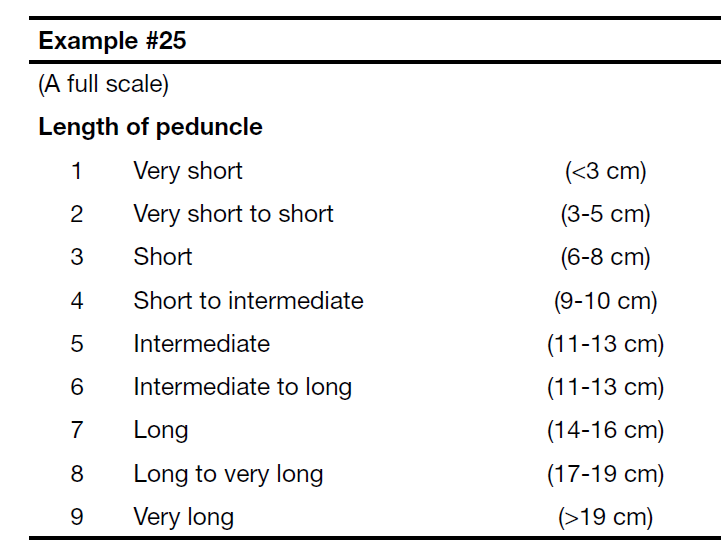 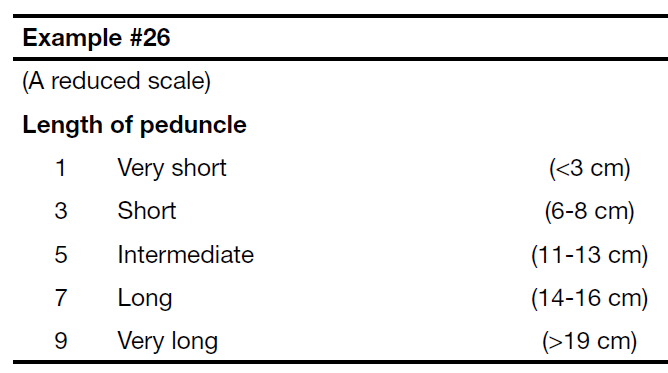 